End of Unit Test		Name: ____________________________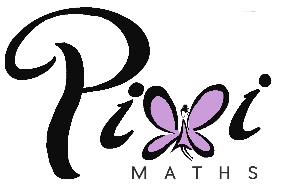 Fractions, Decimals and Percentages - FOUNDATION1.	(a)	Write 30% as a fraction.		…………………………………………………………………………………………………		…………………………………………………………………………………………………Answer ......................................................................(1)(b)	Write 80% as a decimal.		…………………………………………………………………………………………………		…………………………………………………………………………………………………Answer ......................................................................(1)(c)	Circle the two values that are equivalent to  					60%				0.6 (2)(Total 4 marks)2.	Which of  or  is closer in value to  ? You must show your working.	…………………………………………………………………………………………………………	…………………………………………………………………………………………………………	…………………………………………………………………………………………………………	…………………………………………………………………………………………………………Answer ...................................................................................(Total 3 marks)
3.	A gym has 275 members. 40% are bronze members. 28% are silver members. The rest are gold members. Work out the number of gold members.	…………………………………………………………………………………………………………	…………………………………………………………………………………………………………	…………………………………………………………………………………………………………	…………………………………………………………………………………………………………	…………………………………………………………………………………………………………Answer ............................................(Total 3 marks)4.	Put these in order starting with the smallest value.					3.15		You must show your working.	…………………………………………………………………………………………………………	…………………………………………………………………………………………………………	…………………………………………………………………………………………………………	Smallest ............................................................................................................................................................................................................Largest ....................................................................(Total 3 marks)
5.	Work out the sale price.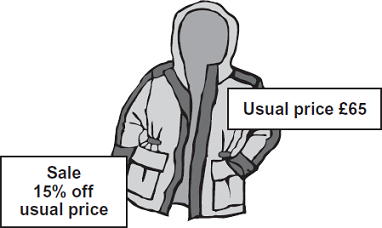 	…………………………………………………………	…………………………………………………………	…………………………………………………………	…………………………………………………………	…………………………………………………………Answer £ ......................................................................(Total 3 marks)
6.	120 men and 80 women were asked if they drive to work. Altogether  of the people said yes.  of the men said yes. What fraction of the women said yes?	…………………………………………………………………………………………………………	…………………………………………………………………………………………………………	…………………………………………………………………………………………………………	…………………………………………………………………………………………………………	…………………………………………………………………………………………………………	…………………………………………………………………………………………………………Answer ............................................(Total 4 marks)(Total for test = 20 marks)